3GPP TSG SA WG4 #114e	S4-210804E-meeting, 19th – 28th May 2021                                         =====  CHANGE  =====5.7	Key Issue #6: Hybrid Services5.7.1	Description5.7.1.1	DefinitionA hybrid service is defined as a service that fulfills at least one of the following aspects:1.	The same service is available on different delivery systems, for example on multicast, on broadcast or on unicast2.	A service available on one delivery system may be enhanced by additional resources available on a different delivery system3.	The service include sufficient information such that a client can synchronize or seamlessly replace the service on one delivery system with the one on a different one.The following key aspects need to be studied:	Study the support for external hybrid services (as defined in clause 5.7.1.2) including live TV services with latency constraints) to support different functionalities such as service continuity etc.	Study the support for 5GMS-based hybrid services (as defined in clause 5.7.1.3)  (including live TV services with latency constraints) to support different functionalities such as service continuity etc.5.7.1.2	Use Case 1: External Hybrid ServiceAn overview of the considered system is shown below for which DVB-I (including DVB-I Service Discovery, ABR multicast, DVB-DASH and DVB-AVC codecs) can be used to suitable distribute DVB services to any type of device.A service provider offers a service in a service list. The services are the same content services, but they are distributed over different distribution means. The service provider wants to include all relevant 5G distribution systems available up to Rel-17.1.	5GMS using APIs as defined in TS 26.5012.	5G based broadcast as defined in ETSI TS 103 720 with APIs based on TS 26.348.5MBS delivery as is expected to be defined in Rel-17.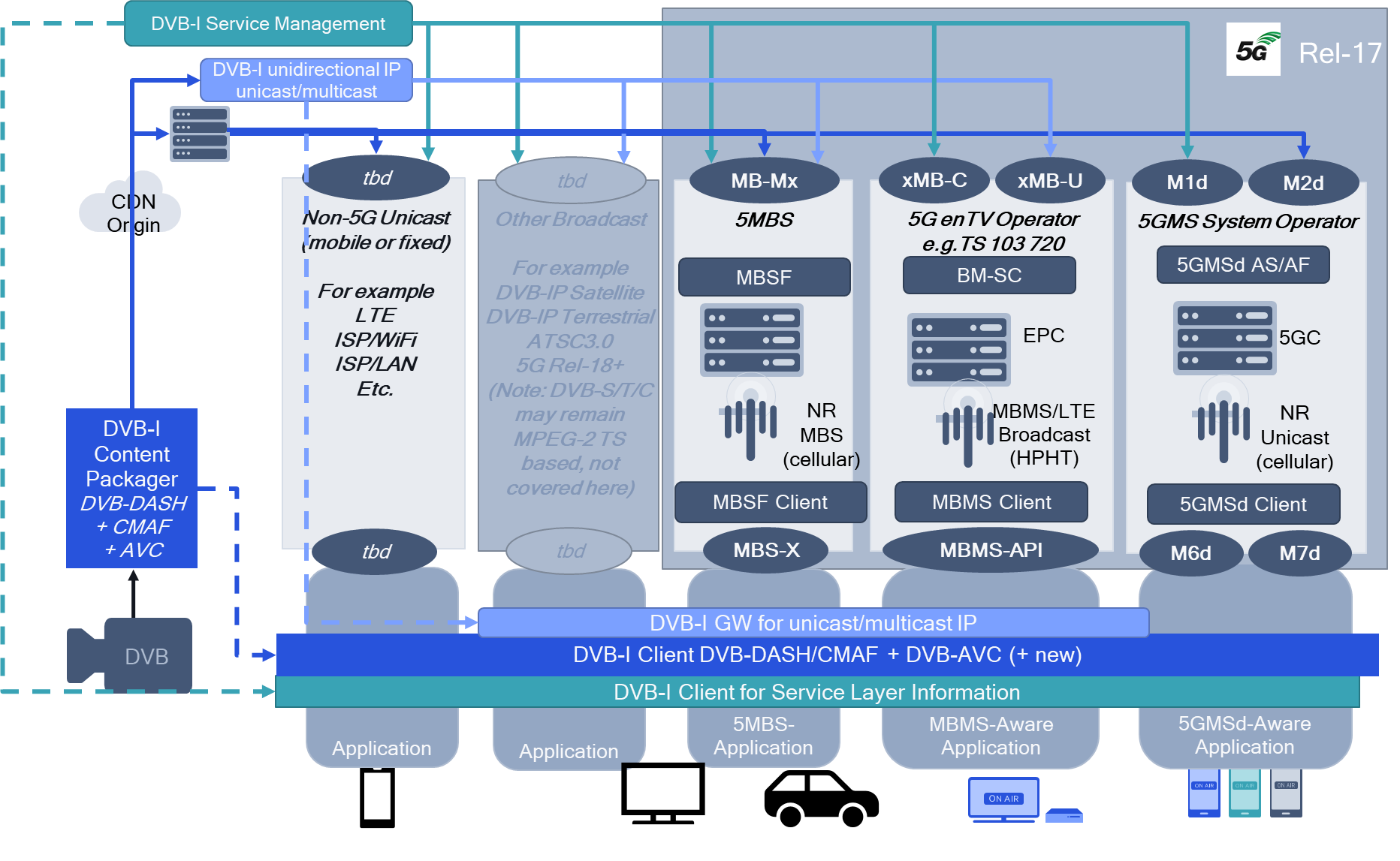 Figure 5.7.1.2-1: External hybrid serviceServices may be made available completely or partially on different delivery means. Clients capable of one or multiple 5G Media distribution systems should be able to select suitable delivery services, combine them and/or dynamically switch across these systems. In particular relevant is the hybrid combination that allows that a service may not only be available through a single distribution mean, but may be augmented and enhanced by other means, for example in case no broadcast coverage is available. One potential use case is provided in the following:-	A Broadcast operator operates a HPHT distribution, for example in a dedicated broadcast spectrum or any other spectrum that is accessible for HPHT distribution -	The Broadcast operator primarily targets non-TV devices (smart phones, tablets, etc.) but also provides the services to TV devices (TV, STB).-	The Broadcast operator provides multiple services, for example public free-to-air or private.-	Broadcast operator has the ambition to run a hybrid service (integrated broadcast/unicast distribution) from day one, for some of the following reasons:o	Perceptually good service continuity to ensure coverage, in particular indoor and urban.o	Providing the same services to devices that do not support broadcast/multicast reception.o	Unicast-based ad insertion (targeted to users, regions, etc.).o	Targeted regional content.o	Service Signalling.o	Content Protection on service/app level (for subscription services).o	QoE metrics reporting.o	Consumption Reporting for operational purposes.o	Enhanced content quality by additional unicast (e.g. through scalable/layered coding or equivalent means) subject to availability of DVB codecs supporting this.o	Fast service start-up and service acquisition while maintaining efficient delivery on broadcast. Different aspects may matter depending on device and service types.o	Unicast-based error recovery if reception on a primary distribution is lossy.o	Auxiliary components on unicast, for example alternative languages or views.o	Audience Measuremento	Ad TrackingThe key aspects of the use case for 5MBS are as follows:-	The service needs to be provisioned-	Ingest needs to be enabled-	The service needs to be announced and discovered-	The MBS-aware application may dynamically monitor and switch on/off the service reception-	The MBS-aware application expects sufficient information to switch across delivery methods-	The MBS-aware application expects sufficient information to consume media received on different delivery systems jointly.5.7.1.3	Use Case 2: 5GMS Hybrid ServiceIn a similar fashion as discussed in clause 5.7.1.2, a hybrid service is now offered by an MNO as part of 5G Media Streaming, according to the client architecture depicted in Figure 4.4.2.3-1. The service integrates 5GMS unicast-based and 5MBS-based delivery. The integration of 5G Broadcast based on enTV as defined in ETSI TS 103 720 is covered in key issue #7 in clause 5.8.In the hybrid case, the following functionalities are supported:-	Same service is offered through 5GMS unicast and 5MBS. Client decides which service to use depending on among others its capabilities, reception quality, etc.-	Content may be targeted, for example for ad insertion (targeted to users, regions, etc.).-	Enhanced content quality by additional unicast (e.g. through scalable/layered coding or equivalent means) subject to availability of DVB codecs supporting this.-	Content may be offered that certain components are available on unicast only, but are combined in the 5GMS client for a combined service.-	Fast service start-up and service acquisition while maintaining efficient delivery on broadcast. Different aspects may matter depending on device and service types.-	Unicast-based error recovery if reception on a primary distribution is lossy.-	Auxiliary components on unicast, for example alternative languages or views.-	Audience Measurement.-	Ad Tracking.=====  CHANGE  ==========  CHANGE  =====CR-Form-v12.0CR-Form-v12.0CR-Form-v12.0CR-Form-v12.0CR-Form-v12.0CR-Form-v12.0CR-Form-v12.0CR-Form-v12.0CR-Form-v12.0Pseudo CHANGE REQUESTPseudo CHANGE REQUESTPseudo CHANGE REQUESTPseudo CHANGE REQUESTPseudo CHANGE REQUESTPseudo CHANGE REQUESTPseudo CHANGE REQUESTPseudo CHANGE REQUESTPseudo CHANGE REQUEST26.802CR<CR#>rev-Current version:1.2.8For HELP on using this form: comprehensive instructions can be found at 
http://www.3gpp.org/Change-Requests.For HELP on using this form: comprehensive instructions can be found at 
http://www.3gpp.org/Change-Requests.For HELP on using this form: comprehensive instructions can be found at 
http://www.3gpp.org/Change-Requests.For HELP on using this form: comprehensive instructions can be found at 
http://www.3gpp.org/Change-Requests.For HELP on using this form: comprehensive instructions can be found at 
http://www.3gpp.org/Change-Requests.For HELP on using this form: comprehensive instructions can be found at 
http://www.3gpp.org/Change-Requests.For HELP on using this form: comprehensive instructions can be found at 
http://www.3gpp.org/Change-Requests.For HELP on using this form: comprehensive instructions can be found at 
http://www.3gpp.org/Change-Requests.For HELP on using this form: comprehensive instructions can be found at 
http://www.3gpp.org/Change-Requests.Proposed change affects:UICC appsMEXRadio Access NetworkCore NetworkXTitle:	[FS_5GMS_Multicast] Hybrid Services[FS_5GMS_Multicast] Hybrid Services[FS_5GMS_Multicast] Hybrid Services[FS_5GMS_Multicast] Hybrid Services[FS_5GMS_Multicast] Hybrid Services[FS_5GMS_Multicast] Hybrid Services[FS_5GMS_Multicast] Hybrid Services[FS_5GMS_Multicast] Hybrid Services[FS_5GMS_Multicast] Hybrid Services[FS_5GMS_Multicast] Hybrid ServicesSource to WG:  Qualcomm Incorporated  Qualcomm Incorporated  Qualcomm Incorporated  Qualcomm Incorporated  Qualcomm Incorporated  Qualcomm Incorporated  Qualcomm Incorporated  Qualcomm Incorporated  Qualcomm Incorporated  Qualcomm IncorporatedSource to TSG:SA4SA4SA4SA4SA4SA4SA4SA4SA4SA4Work item code:FS_5GMS_MulticastFS_5GMS_MulticastFS_5GMS_MulticastFS_5GMS_MulticastFS_5GMS_MulticastDate:Date:Date:2021-05-11Category:BRelease:Release:Release:Rel-17Use one of the following categories:
F  (correction)
A  (mirror corresponding to a change in an earlier release)
B  (addition of feature), 
C  (functional modification of feature)
D  (editorial modification)Detailed explanations of the above categories can
be found in 3GPP TR 21.900.Use one of the following categories:
F  (correction)
A  (mirror corresponding to a change in an earlier release)
B  (addition of feature), 
C  (functional modification of feature)
D  (editorial modification)Detailed explanations of the above categories can
be found in 3GPP TR 21.900.Use one of the following categories:
F  (correction)
A  (mirror corresponding to a change in an earlier release)
B  (addition of feature), 
C  (functional modification of feature)
D  (editorial modification)Detailed explanations of the above categories can
be found in 3GPP TR 21.900.Use one of the following categories:
F  (correction)
A  (mirror corresponding to a change in an earlier release)
B  (addition of feature), 
C  (functional modification of feature)
D  (editorial modification)Detailed explanations of the above categories can
be found in 3GPP TR 21.900.Use one of the following categories:
F  (correction)
A  (mirror corresponding to a change in an earlier release)
B  (addition of feature), 
C  (functional modification of feature)
D  (editorial modification)Detailed explanations of the above categories can
be found in 3GPP TR 21.900.Use one of the following categories:
F  (correction)
A  (mirror corresponding to a change in an earlier release)
B  (addition of feature), 
C  (functional modification of feature)
D  (editorial modification)Detailed explanations of the above categories can
be found in 3GPP TR 21.900.Use one of the following categories:
F  (correction)
A  (mirror corresponding to a change in an earlier release)
B  (addition of feature), 
C  (functional modification of feature)
D  (editorial modification)Detailed explanations of the above categories can
be found in 3GPP TR 21.900.Use one of the following categories:
F  (correction)
A  (mirror corresponding to a change in an earlier release)
B  (addition of feature), 
C  (functional modification of feature)
D  (editorial modification)Detailed explanations of the above categories can
be found in 3GPP TR 21.900.Use one of the following releases:
Rel-8	(Release 8)
Rel-9	(Release 9)
Rel-10	(Release 10)
Rel-11	(Release 11)
Rel-12	(Release 12)
Rel-13	(Release 13)
Rel-14	(Release 14)
Rel-15	(Release 15)
Rel-16	(Release 16)Use one of the following releases:
Rel-8	(Release 8)
Rel-9	(Release 9)
Rel-10	(Release 10)
Rel-11	(Release 11)
Rel-12	(Release 12)
Rel-13	(Release 13)
Rel-14	(Release 14)
Rel-15	(Release 15)
Rel-16	(Release 16)Reason for change:Reason for change:Summary of change:Summary of change:Consequences if not approved:Consequences if not approved:Clauses affected:Clauses affected:YNOther specsOther specsX Other core specifications	 Other core specifications	 Other core specifications	 Other core specifications	TS/TR ... CR ... TS/TR ... CR ... TS/TR ... CR ... affected:affected:X Test specifications Test specifications Test specifications Test specificationsTS/TR ... CR ... TS/TR ... CR ... TS/TR ... CR ... (show related CRs)(show related CRs)X O&M Specifications O&M Specifications O&M Specifications O&M SpecificationsTS/TR ... CR ... TS/TR ... CR ... TS/TR ... CR ... Other comments:Other comments:56 56 This CR's revision history:This CR's revision history: